Checking your payslip - WagesIn their future, students will likely encounter situations where they receive payslips and will benefit from reviewing them and comparing with the hours they worked. This activity allows students to review a working week and compare it to a payslip, looking for errors. ActivityFor each of the five situations below, there is one error in the payslip. You need to review the situation and the payslip and see if you can find the error. For each situation, the following rules apply:You are paid at a rate of $12 per hourOn Sunday, you get a special penalty rateThis week you worked the following hours. You receive the payslip below. One of the numbers in the boxes is incorrect. 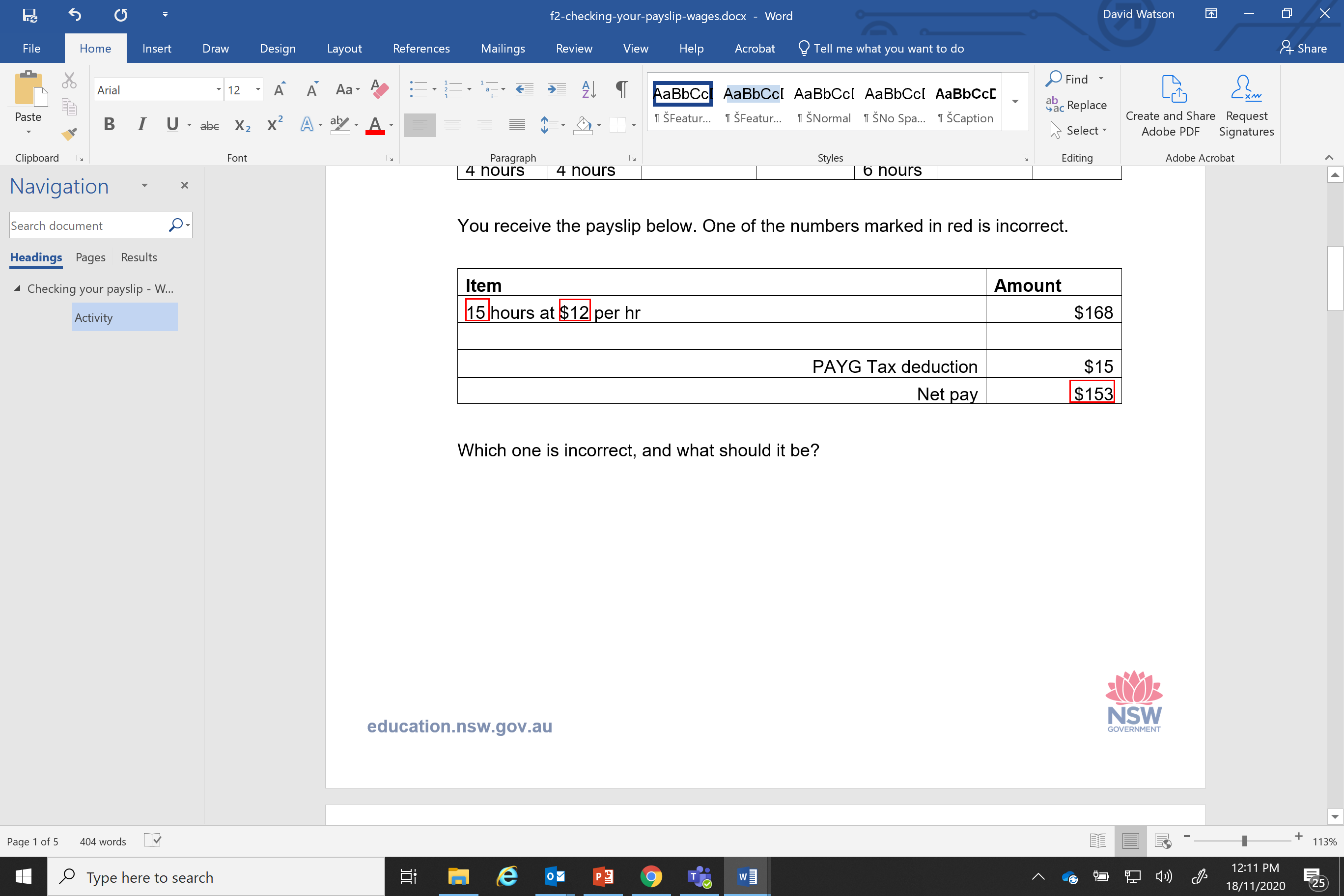 Which one is incorrect, and what should it be?This week you worked the following hours. You receive the payslip below. One of the numbers in the boxes is incorrect. 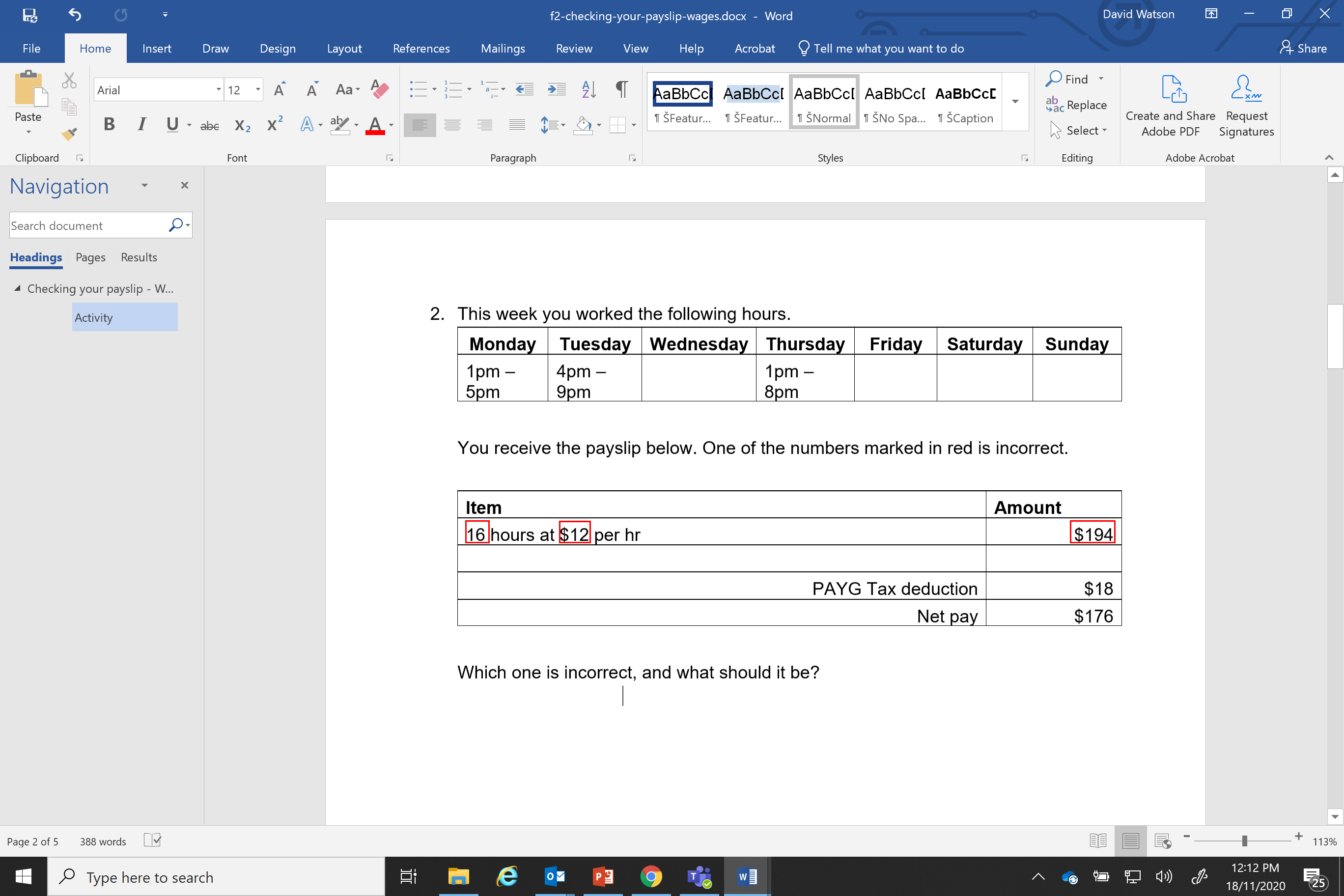 Which one is incorrect, and what should it be?This week you worked the following hours. You receive the payslip below. One of the numbers in the boxes is incorrect. 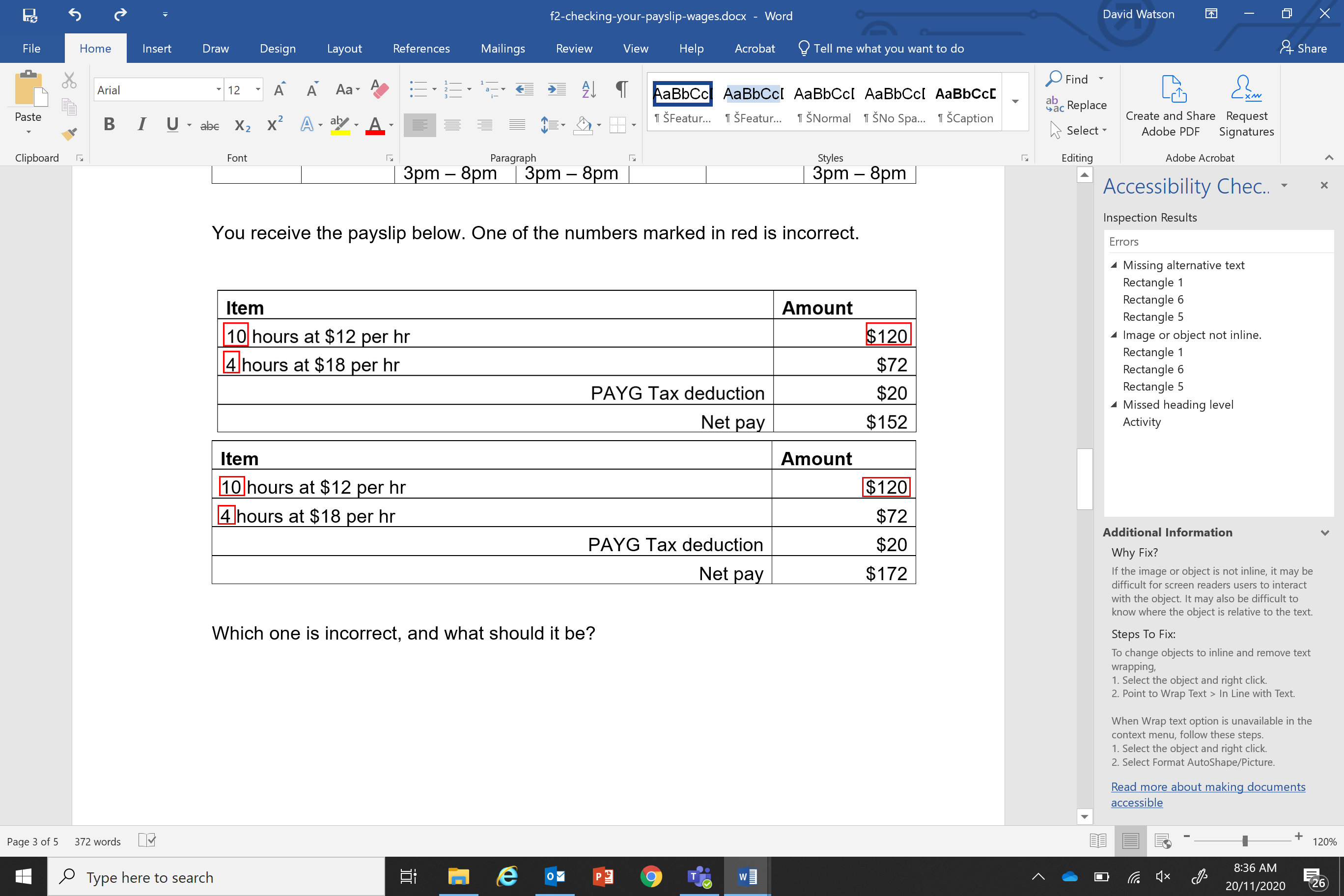 Which one is incorrect, and what should it be?This week you worked the following hours. You receive the payslip below. What is the error in this payslip? How can it be fixed?This week you worked the following hours. You receive the payslip below. What is the error in this payslip? How can it be fixed?MondayTuesdayWednesdayThursdayFridaySaturdaySunday4 hours4 hours6 hoursMondayTuesdayWednesdayThursdayFridaySaturdaySunday1pm – 5pm4pm – 9pm1pm – 8pmMondayTuesdayWednesdayThursdayFridaySaturdaySunday3pm – 8pm3pm – 8pm3pm – 8pmMondayTuesdayWednesdayThursdayFridaySaturdaySunday9am – 4pm9am – 4pm3pm – 8pmItemAmount16 hours at $12 per hr$192PAYG Tax deduction$20Net pay$172MondayTuesdayWednesdayThursdayFridaySaturdaySunday1pm – 6pm3pm – 8pm1 – 6pm3pm – 8pmItemAmount20 hours at $12 per hr$240PAYG Tax deduction$25Net pay$215